               WEST PARLEY MEMORIAL HALL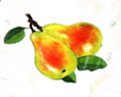                                                               275 Christchurch Road, West Parley, BH22 8SQ                                                                                Charity No:301196                                                                                                                                                                                                                                          The name Parley derives from the Saxon ‘Pirige-Leah’ (Perlai) or PearCOMMITTEE MEETING on 22nd.March 2012Attending: Mr M.Lane Vice Chair, G Peskett Secretary , Mrs A Lane, Mr J.Robinson, Mrs B Daw, Mr P Timberlake, Mrs C Davies PC Rep .Apoligies: Mr S Webb, Mr M Rossiter , Mrs P Cooper Treasurer , Mrs N Small,  Mrs B Frewin,Minutes: Mr Lane asked if the minutes of the last meeting 16th.Febuary  were a true record of the meeting, they were agreed and signed as a true record.Matters arising:  Secretary got price for Electrical alterations as per minutes, Drewitts who are our electrical contractors gave a price for changing Kitchen ring circuit into 2x 32amp ring circuits for £310 +vat. Along with the external 20amp radial circuit with an internal double pole isolating switch for £290 + vat. This was agreed by all to go ahead, the boiler would remain on the existing circuit, as the kitchen part was the problem.Correspondence:  Had the bill for the Business Rates including the Mandatory & Discretionary relief the amount to pay is 203.81 paid by Direct Debt over 10 payments.e.on Gas statement  & bill £393.55 in debit.Christchurch & East Dorset grant we were unsuccessful, but they had put it up for the EDDC Community Grants for April.Treasurer: Current AC £5293, D AC £5161 and Nat Savings £7533. Bookings picking up at the moment:  Brenda informed the committee that from 19th.July she will stop the evening classes. .1st.April  Sunday  9am to 6pm  Mrs Abbasirad party 07825090538,  Gary to deal.2,3 & 5th.April Mr. Ackrill Sport Training for youngsters  9.00am to 6pm.    Gary to deal.7th.April  1pm to 6pm.  Mrs Wishart  468962 Birthday party.   Gary to deal11th. April Wednesday  Mrs Mansbridge 891151 4th.Birthday . Gary to deal 15th.April  Sunday. Mrs Spencer 1 to 6pm  6th.Birthday 892829.  Gary to Deal21st.April. 8.30 to 6pm Saturday Mr Orchard02158456310 Garden Furniture.  Gary to deal.22nd.April. 1 to 6pm.  Ms C.Cluett  Dog Event  722217  Mike to deal.24th. April. Tuesday 1pm to 11pm Ms.Taylor EDDC Planning seminar  886201.Mrs Davies was asked to find out from the PC regarding the charge levied on Mr Ackrill’s Sport coaching for Youngsters in the school holidays. As we all thought £75 was over the top for use of a public recreation ground.  When the previous PC asked for a small donation.Hall Improvements   Secretary has cleared the rest of the hedge up to our boundary so the last hopped panel can be installed, plus cleared the way to the gas governor, which none of the committee where it was.  John Axe to help Secretary to fit the last panel.  Plus as noted before the Electrics to be updated.   Mr Lane suggested that we look at using ‘Showerwall’ waterproof panelling to do toilets and up to dado rail in hall and committee rooms, when we redecorate the hall. Mr.Lane to look into costs and other products like this.Any Other Business:   Mrs Daw asked about making a plinth that was promised some time ago for the boiler so a teapot can be used under the spout. Also getting new electric kettles.  This was pointed out the  hall did not have any Electric kettles, we do not know where the three that are there came from. Think about a new electric kettle with the base hotwired .Meeting closed at 8.27pm..Next Meeting 26th.April 2012 at 7.30pm